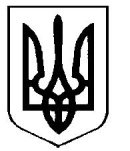 УкраїнаВерховинська селищна рада Верховинського району Івано-Франківської областівосьмого скликання двадцять п’ята   сесіяРІШЕННЯвід 28.02.2023 року          			                                                  с-ще Верховина№347-25/2023РізнеПро зверненняВерховинської селищної ради   Керуючись  ст. 25, 26 Закону України «Про місцеве самоврядування в Україні»,   селищна радаВИРІШИЛА:1. Схвалити звернення до голови Верховної Ради України, Прем’єр-міністра України, голови Державного агентства лісових ресурсів України та до народних депутатів Верховної Ради України від Івано-Франківської області, щодо оприлюдненого проєкту Закону України "Про особливості управління обʼєктами державної власності в лісовій галузі та порядок утворення та діяльності спеціалізованого державного лісогосподарського акціонерного товариства "Ліси України", (додається до даного рішення).2. Дане звернення розмістити на сайті Верховинської селищної ради.3. Контроль за виконанням даного рішення покласти на депутатську комісію з питань розвитку агропромислового комплексу, земельних відносин, благоустрою, екології та раціонального природокористування.Селищний голова                                                        Василь МИЦКАНЮКСекретар ради                                                              Петро АНТІПОВГолові Верховної Ради УкраїниРуслану СТЕФАНЧУКУПремʼєр-міністру УкраїниДенису ШМИГАЛЮГолові Державного агентства лісових ресурсів УкраїниЮрію БОЛОХОВЦЮНародним депутатам України від Івано-Франківської  областіЗВЕРНЕННЯМи, депутати Верховинської селищної ради, обурені намірами центральних органів виконавчої влади позбавити органи місцевого самоврядування законних прав управління та розпорядження комунальним майном.13 грудня 2022 року на сайті Державного агентства лісових ресурсів (у розділі "Проєкти регуляторних актів") опубліковано повідомлення про оприлюднення проєкту Закону України "Про особливості управління обʼєктами державної власності в лісовій галузі та порядок утворення та діяльності спеціалізованого державного лісогосподарського акціонерного товариства "Ліси України" (далі - проєкт Закону).Запропонований законопроєкт визначає правові основи економічного та організаційного регулювання управління обʼєктами державної власності в лісовій галузі та особливості утворення та діяльності спеціалізованого державного лісогосподарського акціонерного товариства "Ліси України", управління і розпорядження його майном та спрямований на забезпечення економічної безпеки і захисту інтересів держави.В той же час, зі змісту проєкту Закону передбачається, що обʼєктами управління державної власності у лісовій галузі серед іншого також є:- землі, які надані у постійне користування спеціалізованим державним або комунальним лісогосподарським підприємствам та речові права на які не оформлені у встановленому законодавством порядку;- ліси на землях комунальної власності, надані в постійне користування. Такі норми передбачають перехід земельних ділянок та лісів на землях комунальної власності, що перебувають відповідно до діючого законодавства в постійному користуванні комунальних лісогосподарських підприємств, до сфери управління державної власності в особі публічного акціонерного товариства "Ліси України".Позбавлення органів місцевого самоврядування законних прав управління та розпорядження комунальним майном авторами проєкту Закону України пропонується здійснити через правонаступництво на підставі рішення Кабінету Міністрів України.Вищезазначені норми проєкту Закону суперечать Конституції України, Земельному та Лісовому кодексам України.Відповідно до статті 7 Конституції України в Україні визнається і гарантується місцеве самоврядування.Стаття 142 Конституції України визначає, що матеріальною і фінансовою основою місцевого самоврядування є рухоме і нерухоме майно, доходи місцевих бюджетів, інші кошти, земля, природні ресурси, що є у власності територіальних громад сіл, селищ, міст, районів у містах, а також обʼєкти їхньої спільної власності, що перебувають в управлінні районних і обласних рад.Законопроєктом пропонується позбавити територіальні громади прав власності на земельні ділянки лісогосподарського призначення під виглядом визначення особливостей утворення та діяльності спеціалізованого державного лісогосподарського акціонерного товариства "Ліси України".3 уваги на вище викладене, просимо не допустити розгляду та прийняття законопроєкту B редакції, запропонованій Державним агентством лісових ресурсів України, та просимо виключити з тексту проєкту Закону України норми, що стосуються:1) земель, які надані у постійне користування спеціалізованим комунальним лісогосподарським підприємствам та речові права на які не оформлені у встановленому законодавством порядку;2) лісів на землях комунальної власності, які надані в постійне користування. 	Життєдіяльність наших людей безпосередньо зв’язана з використанням лісових ресурсів та зважаючи на європейську практику громада має право впливати на використання лісових і побічних ресурсів. У разі неврахування нашої вимоги, залишаємо за собою право на залучення до обговорення даної проблеми  жителів нашої громади. Схвалено на двадцять п’ятій  сесії Верховинської селищної ради28 лютого 2023 року 